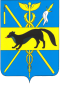 АДМИНИСТРАЦИЯБОГУЧАРСКОГО МУНИЦИПАЛЬНОГО РАЙОНАВОРОНЕЖСКОЙ ОБЛАСТИСовет по противодействию коррупции в Богучарском муниципальном районеР Е Ш Е Н И Еот «_27__»___12___2017г. №_11_               г. БогучарО плане работы Совета по противодействию коррупции в Богучарском муниципальномрайоне на 2018 годЗаслушав информацию Самодуровой Н.А., заместителя главы  администрации Богучарского муниципального района – руководителя аппарата администрации района «О плане работы Совета  по противодействию коррупции в Богучарском муниципальном районе на 2018 год», Совет по противодействию коррупции в Богучарском муниципальном районе   решил:1. Утвердить план работы Совета по противодействию коррупции в Богучарском муниципальном районе на 2018 год.2. Рекомендовать руководителям отделов администрации Богучарского муниципального района и муниципальных казенных учреждений, главному врачу  БУЗ ВО «Богучарская РБ» в срок до 15 января 2018 года разработать планы мероприятий по противодействию коррупции на 2018 год и представить их Совету по противодействию коррупции в Богучарском муниципальном районе.Председатель Совета по противодействию коррупции в Богучарском муниципальном районе			В.В.КузнецовПриложение к решению Совета по противодействию коррупции в Богучарском муниципальном районе от  ____.12.2017 № ____План  работы Совета по противодействию коррупции в Богучарскоммуниципальном районе на 2018 год№п/пНаименование вопросаОтветственные за подготовкуI кварталмарт 2018г.I кварталмарт 2018г.I кварталмарт 2018г.1.1.О принимаемых мерах по выявлению и пресечению преступлений и правонарушений коррупционной направленности на территории  Богучарского муниципального района.Костин И.С.1.2.О состоянии работы по противодействию коррупции в муниципальном казенном учреждении «Управление по образованию и молодежной политике» Богучарского муниципального района.Ткачев И.В.1.3.О результатах проведения антикоррупционной экспертизы нормативных правовых актов и проектов нормативных правовых актов органов местного самоуправления Богучарского муниципального района, и эффективности взаимодействия с прокуратурой Богучарского района.Козлов Д.В.II кварталмай 2018 г.II кварталмай 2018 г.II кварталмай 2018 г.2.1.О результатах деятельности и мерах по повышению эффективности деятельности комиссии по соблюдению требований к служебному поведению и урегулированию конфликта интересов.Самодурова Н.А.2.2.О соблюдении законодательства  Российской Федерации о противодействии коррупции в сфере закупок товаров, работ, слуг, для обеспечения муниципальных нужд. Емцева А.П.О состоянии работы по противодействию коррупции в муниципальном казенном учреждении «Управление по культуре» Богучарского муниципального района.Топоркова О.В.III кварталавгуст 2018 г.III кварталавгуст 2018 г.III кварталавгуст 2018 г.3.1.О мерах по недопущению коррупции в сфере здравоохранения в части оказания бесплатной медицинской помощи (в том числе обеспечения лекарственными средствами), а также мероприятиях по усилению контроля за соотношением потребности граждан в бесплатной медицинской помощи и ее своевременным обеспечением.Греков А.М.3.2.Об итогах проведенных проверок полноты и достоверности сведений о доходах, расходах, об имуществе и обязательствах имущественного характера, предоставленных муниципальными служащими и руководителями муниципальных учреждений Богучарского муниципального района. О результативности комплекса принимаемых мер органами местного самоуправления Богучарского муниципального района, тенденции исключения фактов представления недостоверных сведений о доходах и расходах.Самодурова Н.А.3.3.О результатах проведения антикоррупционных мероприятий в период проведения выпускных экзаменов в общеобразовательных учреждения Богучарского муниципального района.Ткачев И.В.IV кварталдекабрь 2018 г.IV кварталдекабрь 2018 г.IV кварталдекабрь 2018 г.4.1.О состоянии внутреннего финансового контроля и мерах по его совершенствованию в Богучарском муниципальном районе.Бровкина Н.А.4.2.О состоянии работы по противодействию коррупции в муниципальном казенном учреждении «Отдел по физической культуре и спорту» Богучарского муниципального района.Гоцкин Ю.В.4.3.О плане работы Совета по противодействию коррупции на 2019 год.Самодурова Н.А.